ADDENDUM #1 - RFP 2022 -21-024P REQUEST FOR PROPOSALS FOR ARCHITECTURAL SERVICES FOR Demolition and Replacement of Reynolds Elementary School 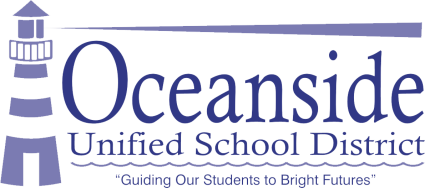 NOTICE TO PROPOSERS ADDENDUM #1RFP #2022-21-024P Architectural Services for Demolition and Replacement of Reynolds Elementary SchoolOceanside Unified School DistrictThe following changes, additions, deletions, clarifications or corrections shall become part of the Request for Proposals for the above listed project. This Addendum #1 forms a part of the RFQ document and modifies the original documents. Addendum #1 MUST be Acknowledged in the cover letter. Failure to do so may subject response to disqualification.END OF ADDENDUM #1Oceanside Unified School DistrictPROGRAM MANAGER: CCM/MAASArchitectural ServicesProgram Manager: Penny McGrewRFQ QUESTIONRFQ RESPONSEWe’ve noticed that the Site Walks for both projects are on Tuesday 12/7 at 10am.  Is this correct or will one of these times be adjusted to facilitate District and A/E teams’ attendance?The Site walk for Reynolds Elementary School will be moved to December 7, 2021 at 8:00AM. 